GUIA DIGITAL N°2ASIGNATURA: MATEMATICACURSO: 8° AÑOSEMANA :6 AL 10 abril OBJETIVO DE LA CLASE: Resolver multiplicaciones y divisiones de números enterosACTIVIDAD: Querido estudiante espero que te encuentres bien, cuídate mucho, que pronto estaremos juntos y nos vamos a dar un gran abrazo.Después de ver los videos te invito a usar el cuadernillo de ejercicios en las páginas 6,7,8 y 9 coloca la respuesta con lápiz grafito, verifica tu respuesta con el solucionario, yo confió en que lo harás bien y vas a salir exitoso de este desafío.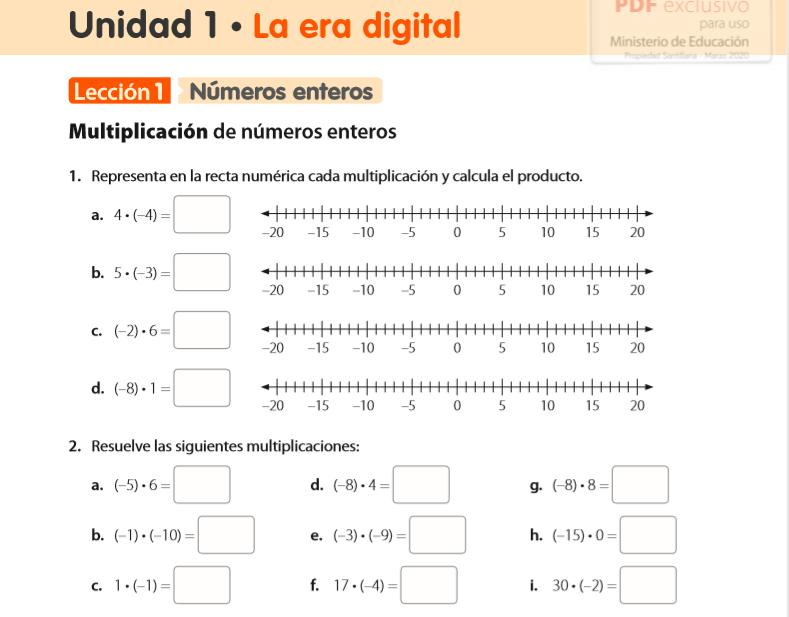 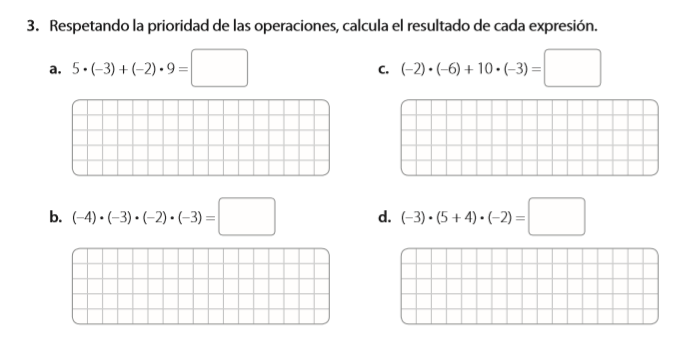 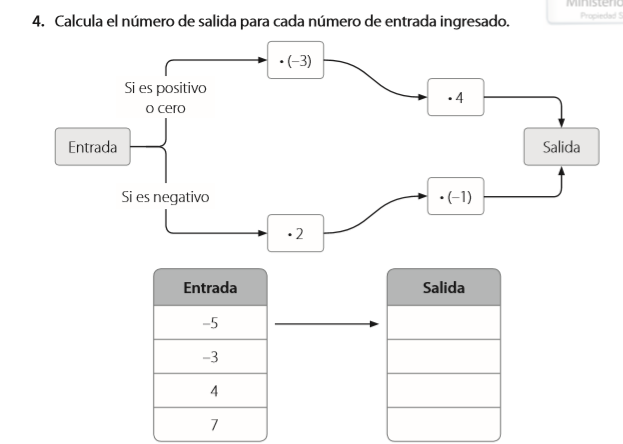 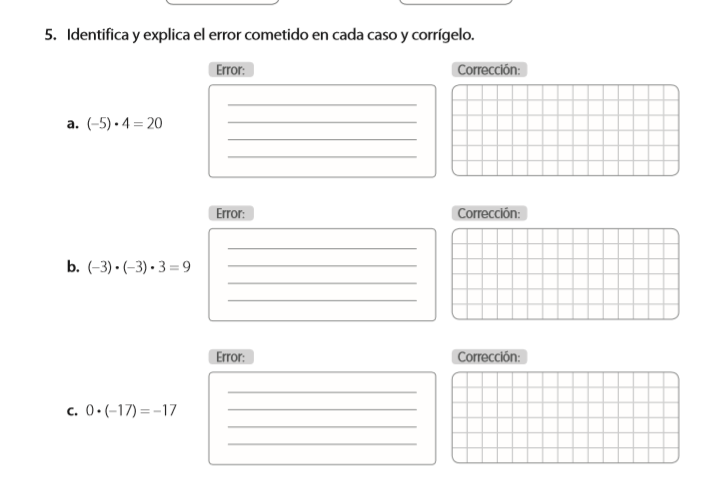 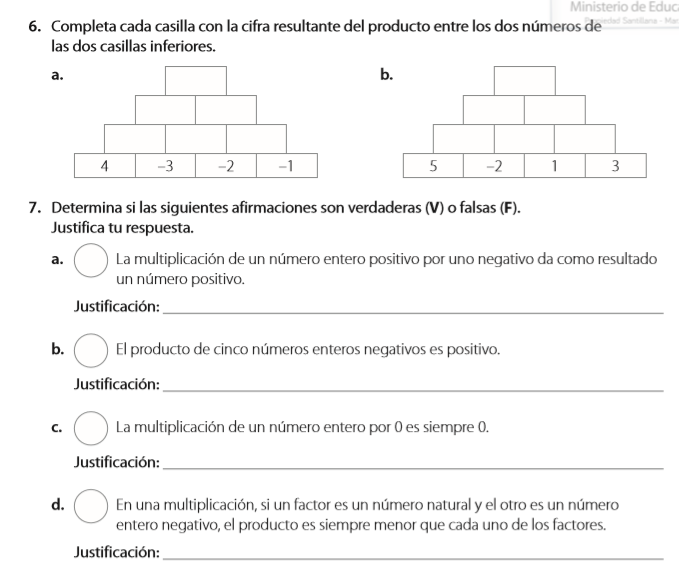 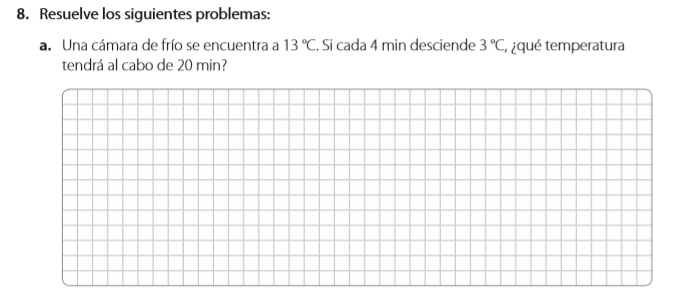 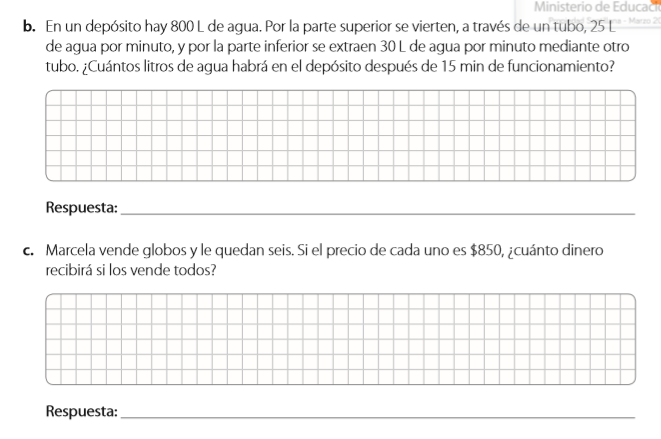 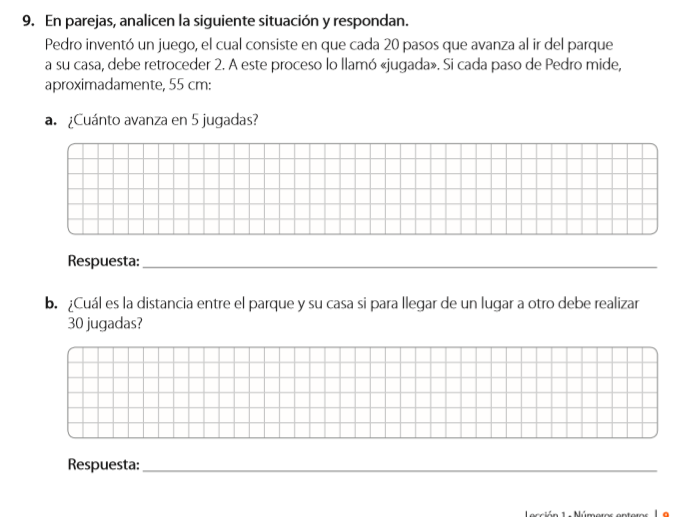 